PRISER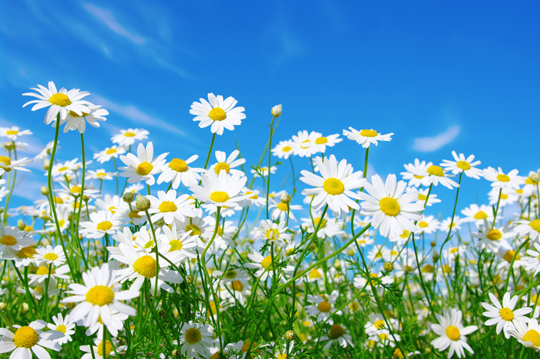 1 X GAMLA KVARNEN PRESENTKORT  2 X FRISSA FÖR BARN PRESENTKORT1 X SPARKBRÄDA4 ST KURK GOLF FRIBILJETTER2 X PILKASTNINGSSPELLAKRITSTACK FÖR DITT STÖD!DEGERÖ HEM OCH SKOLA